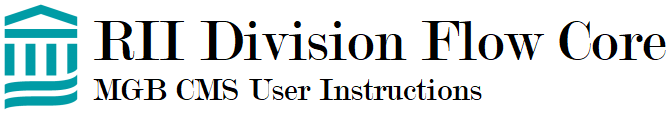 FACS Orientation & Training AttestationsName:        Email:        Phone #:       PI:       Division:       Attestations:	I have watched both Orientation Videos: Canto II & Fortessa 	I have completed both BD Biosciences e-Learning courses: Intro to Flow Cytometry & BD FACSDiva™ Software Basics Training	I understand that the orientation videos and e-learning courses are only part of my orientation and have also completed at least 2 weeks of shadowing and supervised hands-on training with members of my lab.	I understand that I must register my own individual account with the MGB CMS and schedule a 1-hour training/supervised run with core personnel for my first experiment to gain full unsupervised access to the core 	I understand that I am only allowed to book 2 hours a day during “peak usage hours” on Monday – Friday, 12-5pm. 	I understand that if I’m the last user of the day, it is my responsibility to shut down the cytometer before I leave for the day. If I am not able to do so, it is my responsibility to notify the user prior to me or the core personnel.	I understand that I am not allowed to store any experiments that contain data within the BD FACS Diva software or locally on the cytometer computer’s C: or D: drives and must export all experiments containing data to the RII 1 server and then delete from Diva.	I understand that if the machine stops working or I break something that I must immediately contact core personnel.	I understand that failure to follow any these rules could result in my loss of access to the Division cytometers.Electronic Signature:       Date:       